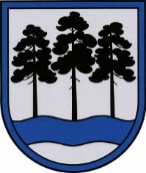 OGRES  NOVADA  PAŠVALDĪBAReģ.Nr.90000024455, Brīvības iela 33, Ogre, Ogres nov., LV-5001tālrunis 65071160, e-pasts: ogredome@ogresnovads.lv, www.ogresnovads.lv PAŠVALDĪBAS DOMES SĒDES PROTOKOLA IZRAKSTS26.Par grozījumiem Ogres novada pašvaldības domes 2021.gada 14.oktobra lēmumā Nr.23 "Par  projekta Nr.9.3.1.1/19/I/023 "Pakalpojumu infrastruktūras attīstība deinstitucionalizācijas plānu īstenošana" vienošanos saistību nodošanu Ogres novada pašvaldībai"Saskaņā ar Administratīvo teritoriju un apdzīvoto vietu likumu un ņemot vērā 2021.gada 5.jūnijā notikušās pašvaldību vēlēšanas, Centrālā finanšu un līguma aģentūra (turpmāk – CFLA) aicināja sniegt informāciju par vienošanos  projekta Nr.9.3.1.1/19/I/023 ”Pakalpojumu infrastruktūras attīstība deinstitucionalizācijas plānu īstenošana” saistību pārņemšanu un novada pašvaldību, kas turpinās īstenot ar vienošanās uzņemtās saistības. Pēc 2021.gada 14.oktobra Ogres novada pašvaldības domes lēmuma Nr.23 saņemšanas, CFLA 2022.gada 22.oktobrī iesniedza Ogres novada pašvaldībai vēstuli (Reģ. Nr.2-4.3/2010) ar komentāru, ka gadījumā, ja plānoti vienošanās ar CFLA grozījumi par projekta īstenošanas termiņa pagarinājumu, tas jāinicē finansējuma saņēmējam, norādot detalizētu pamatojumu grozījumu nepieciešamībai. Ir izvērtēts projekta ieviešanas laika grafiks un konstatēts, ka projekta aktivitātes ilgs pēc 2021.gada 31.decembra, līdz ar to kā finansējuma saņēmējs norādāma Ogres novada pašvaldība.Pamatojoties uz Administratīvo teritoriju un apdzīvoto vietu likuma Pārejas noteikumu 6. punktu,balsojot: ar 21 balsi "Par" (Andris Krauja, Artūrs Mangulis, Atvars Lakstīgala, Dace Kļaviņa, Dace Māliņa, Dace Nikolaisone, Dzirkstīte Žindiga, Edgars Gribusts, Gints Sīviņš, Ilmārs Zemnieks, Indulis Trapiņš, Jānis Iklāvs, Jānis Kaijaks, Jānis Lūsis, Jānis Siliņš, Linards Liberts, Mariss Martinsons, Pāvels Kotāns, Raivis Ūzuls, Toms Āboltiņš, Valentīns Špēlis), "Pret" – nav, "Atturas" – nav,Ogres novada pašvaldības dome NOLEMJ:Izdarīt šādus grozījumus Ogres novada pašvaldības 2021.gada 14.oktobra lēmumā Nr.23 “Par projekta Nr.9.3.1.1/19/I/023 “Pakalpojumu infrastruktūras attīstība deinstitucionalizācijas plānu īstenošana” vienošanās saistību nodošanai Ogres novada pašvaldībai” grozījumus:2.punktā aizstāt vārdus un skaitļus: “Finansējuma saņēmējs: Ogres novada Lielvārdes pilsētas un pagasta pārvalde, Nodokļu maksātāja reģistrācijas numurs 40900036683” ar vārdiem un skaitļiem  “Finansējuma saņēmējs; Ogres novada  pašvaldība; Nodokļu maksātāja reģistrācijas numurs: 90000024455”; un aizstāt vārdus un skaitļus “Konta numurs: LV13TREL981951900600B” ar vārdiem un skaitļiem “Konta numurs: LV11TREL980235408400B”.Kontroli par lēmuma izpildi uzdot Ogres novada pašvaldības izpilddirektoram.(Sēdes vadītāja,domes priekšsēdētāja vietnieka G.Sīviņa paraksts)Ogrē, Brīvības ielā 33Nr.122021.gada 11.novembrī